УКРАЇНАПАВЛОГРАДСЬКА МІСЬКА РАДАДНІПРОПЕТРОВСЬКОЇ ОБЛАСТІ(___ сесія VІII скликання)ПРОЄКТ РІШЕННЯвід 23.05.2023р.                    	                                           № _________Про затвердження технічних документаційіз землеустрою щодо встановлення (відновлення)меж земельних ділянок в натурі (на місцевості) в порядку безоплатної приватизації та передачу земельних ділянок у власність громадянамКеруючись пп. 34 п. 1 ст. 26 Закону України "Про місцеве самоврядування в Україні", ст.ст. 12, 116, 118, 121 Земельного кодексу України, ст. 25, 35 Закону України "Про землеустрій", п. 2, 3 прикінцевих та перехідних положень Закону України "Про Державний земельний кадастр", п. 115 Постанови Кабінету Міністрів України від 17.10.2012р №1051, рішенням 34 сесії VII скликання від 13.02.2018р. №1062-34/VII "Про затвердження переліку назв вулиць, провулків, проїздів, проспектів, бульварів, площ у місті Павлоград", рішенням             31 сесії VIІІ скликання від 13.12.2022р. №829-31/VIІІ «Про перейменування вулиць та провулків міста Павлоград», розглянувши технічні документації, міська радаВ И Р І Ш И Л А:	1. Затвердити технічні документації із землеустрою щодо встановлення (відновлення) меж земельних ділянок.2. Передати безкоштовно у власність земельні ділянки для будівництва та обслуговування житлових будинків, господарських будівель і споруд громадянам згідно                     з додатком.3. Зобов’язати землекористувачів забезпечити державну реєстрацію права власності                 на земельні ділянки. 4. Громадянам, які одержали земельні ділянки у власність, використовувати їх                        за цільовим  призначенням, суворо дотримуватись вимог Земельного кодексу України.5. Відповідальність щодо виконання даного рішення покласти на начальника відділу земельно-ринкових відносин.6. Загальне керівництво по виконанню даного рішення покласти на заступника міського голови за напрямком роботи.7. Контроль за виконанням рішення покласти на постійну депутатську комісію з питань екології, землеустрою, архітектури, генерального планування та благоустрою.Міський голова                                                                                                Анатолій ВЕРШИНА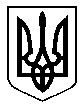 